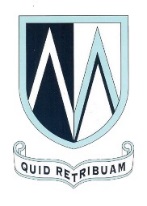 MOUNT ST MARY’S CATHOLIC HIGH SCHOOLCAREERS ADVISER - PERSON SPECIFICATIONAttributesEssentialDesirableEvidenceQualifications and TrainingHigh standards of numeracy and literacy (minimum GCSE or equivalent in English and Maths at grade C or above)Professional qualification in Careers Guidance or IAG at Level 4 or above.Degree or equivalent higher level qualificationApplication  Knowledge and ExperienceRecent experience in the field of CEIAG Proven ability to lead and mange others An understanding of the key quality indicators within a Careers and Guidance service. Experience of recent developments in pre and post 16 education. Experience of recent developments   in the British Higher Education system. Experience of recent developments in training and employment. Experience of working with young people in an educational/careers guidance environment. Experience of delivering presentations to parents, staff, students, senior leaders and Governors.Application Interview References Skills/AbilitiesAble to work both independently, using your own initiative, and as part of a team, Understand and apply the principles of IAG and Careers Education.  Lead the school’s careers and guidance provision.Manage a case load of clients.  Conduct group sessions.  Conduct presentations to large groups. Plan and organise large whole school events. Contribute to the school’s careers education programme.Establish and maintain effective links with all key stakeholders.Research and disseminate information. Produce resources, including on-line resources.   Effectively use ICT packages such as MS Word and Powerpoint.Keep accurate records. Appropriately handle sensitive information.Understand and apply principles of Safeguarding young people.Conduct effective guidance interviews.Ability to work evenings. Willingness to undergo further training and professional development.Have the ability to: Effectively use Social Media and emerging technologies.Application InterviewPersonal QualitiesExcellent communication and interpersonal skills.Flexible and adaptable. Able to meet deadlines. Organisational and time management Skills.Application Interview References 